Appendix 1. Table shows Environmental Quality Incentives Program (EQIP) drought-related conservation practices and their Conservation Practice Physical Effects (CPPE) values. The CPPE is a ranking system that provides a relative value, ranging from negative 5 to positive 5 (highest value), indicating the effect of a particular conservation practice on a resource concern. Positive values indicate positive effects or improvements on the resource concern, whereas negative values indicate adverse effects on the resource, and a value of zero indicates no effect. A ranking of values greater than 2 was determined as an adequate ranking for the Caribbean agricultural landscape. The ‘X’ indicates the resource concern category under which the practice falls based on their CPPE valuation >2.Appendix 2. Number of EQIP drought-conservation practices (points) applied between 2000 and 2016, per each 5 km2 hexagon unit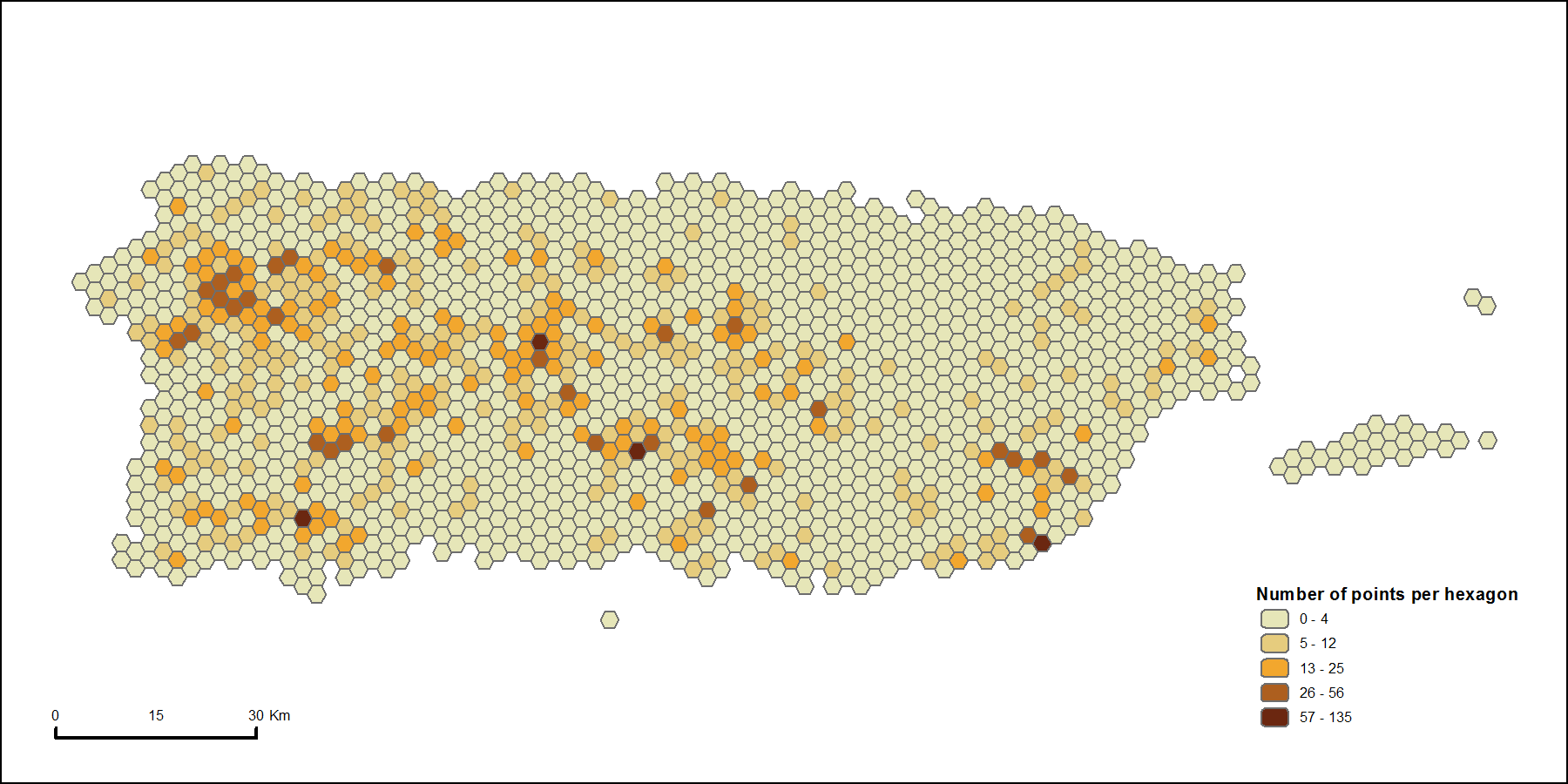 Appendix 3. Supplementary information on the Moran’s I and Getis-Ord Gi* analysesWe used Moran’s I Spatial Autocorrelation to determine the optimum distance parameter for the hotspot analysis and to measure the global spatial autocorrelation of Puerto Rico at the island scale.  Secondly, we carried out hotspot analyses using Getis-Ord Gi* local clustering (with the zone of indifference conceptualization model) to evaluate and map the areas with high concentrations (hotspots) or low concentrations (coldspots) of conservation practices. The table below presents the maximum peak distance band, Moran’s Index, z-score, and p-values for each of hotspot analyses conducted. EQIP stands for Environmental Quality Incentives Program. Appendix 4.  Agricultural losses (in US dollars) in 2015 due to drought conditions across Puerto Rico. Data derived from the Puerto Rico Department of Agriculture preliminary reports of crop losses; 2017.Appendix 5. Drought losses by municipality in 2015. Data derived from the Puerto Rico Department of Agriculture preliminary reports of crop losses; 2017.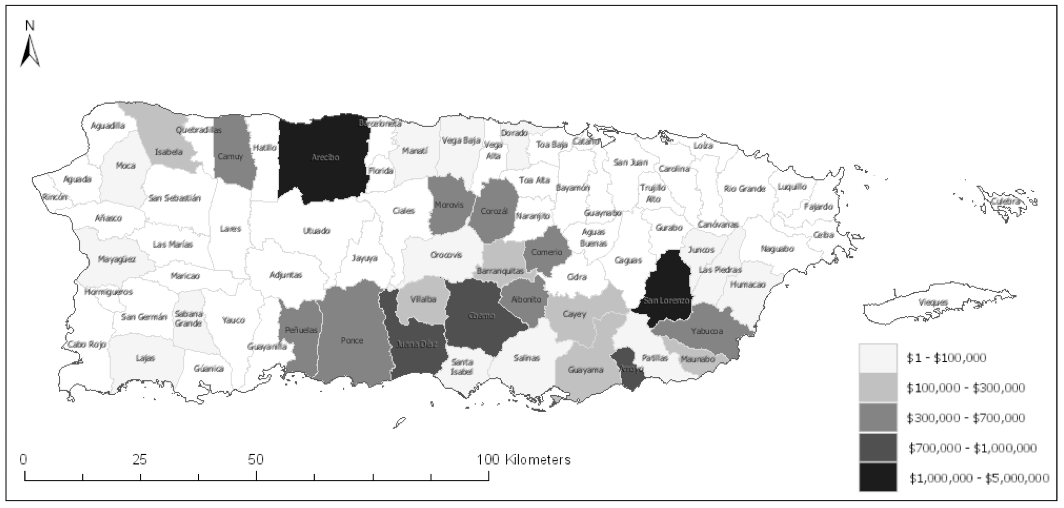 PracticeWater availabilityInefficient moisture managementInefficient use of irrigation waterInadequate livestock waterSoil healthWind erosionOrganic matter depletionPlant healthUndesirable plant productivity and healthInadequate feed and forageAccess Controlx30011x33Alley Croppingx030x55x51Brush Management20010x24Conservation Crop                                 Rotation220x44x42Cover Crop210x4222Critical Area Planting000x55x50Fence00000x23Field Border000x44x50Filter Strip000x05x50Firebreak000-1-2x30Forage and Biomass Planting00011x15Grassed Waterway000x03x51Grazing Land Mechanical Treatment20011x41Herbaceous Weed Control020x40x24Herbaceous Wind Barriersx300x4220Integrated Pest Management (IPM)000x3200Irrigation Reservoirx0240020Irrigation System, Microirrigation02000x24Irrigation Water Management02021x24Livestock Pipelinex0050020Mulching220x4220Multi-Story Cropping000x15x50Nutrient Management00202x24Pondx2250020Pond Sealing or Lining, Flexible Membranex2240010Prescribed Grazing200x44x55Pumping Plantx2250020Residue and Tillage Management, No-Till220x4220Residue and Tillage Management, Reduced Till210x4220Residue Management, No-Till/Strip Till220x4220Riparian Forest Buffer000x24x50Roof Runoff Structurex3020000Row Arrangementx4401110Silvopasture Establishment200x33x53Spring Developmentx2250022Sprinkler Systemx05020x24Streambank and Shoreline Protection00000x41Tree/Shrub Establishment100x54x50Tree/Shrub Pruning00001x50Tree/Shrub Site Preparation200-1-2x50Waste Recycling22012x24Water Wellx0252012Watering Facilityx0052022Windbreak/Shelterbelt Renovationx350x54x51Hotspot Analyses Distance band (km)Moran’s Indexz-scorep-valueAll EQIP related practices (2000 - 2016) 7.500.1628.280.00Plant health related practices (2000 - 2016)5.000.1821.620.00Soil health related practices (2000 - 2016)11.000.1334.460.00Water availability related practices (2000 - 2016)5.000.1619.000.00Affected productsSpanish nameScientific nameValue of loss ($)Percent of total losses (%)GrassGramaVarious species 4,621,373.00 33.418FodderPasto/ForrajeVarious species 3,980,516.40 28.784PlantainPlátanoMusa acuminata 3,109,425.24 22.485CattleGanadoVarious species 750,680.00 5.428CulantroRecaoEryngium foetidum 441,300.00 3.191YamÑameDioscorea L. 330,880.00 2.393CilantroCilantrilloCoriandrum sativum 120,015.00 0.868AvocadoAguacatePersea americana 65,920.50 0.477YautiaYautíaXanthosoma spp. 63,611.62 0.460PumpkinCalabazaCucurbita spp. 56,669.75 0.410ArracachaApioArracacia xanthorrhiza 55,524.72 0.402Sweet chili pepperAjíCapsicum chinense54,942.30 0.397BananaGuineoMusa spp. 52,291.66 0.378GingerJengibreZingiber officinale36,920.40 0.267PapayaPapayaCarica papaya L. 15,156.36 0.110WatermelonMelon sandíaCitrullus lanatus14,839.20 0.107ChayoteChayoteSechium edule14,771.25 0.107CassavaYucaManihot esculenta Crantz 13,767.60 0.100Sweet potatoBatataIpomoea batatas11,048.28 0.080EggplantBerenjaSolanum melongena L. 8,887.68 0.064DasheenMalangaColocasia esculenta 3,660.80 0.026BeansHabichuelasPhaseoulus spp.3,163.44 0.023CucumberPepinilloCucumis sativus L.1,562.85 0.011CoffeeCaféCoffea spp.  1,534.08 0.011Green beanHabichuelas verdesPhaseoulus spp.391.68 0.003TOTAL 13,828,853.81 100.000